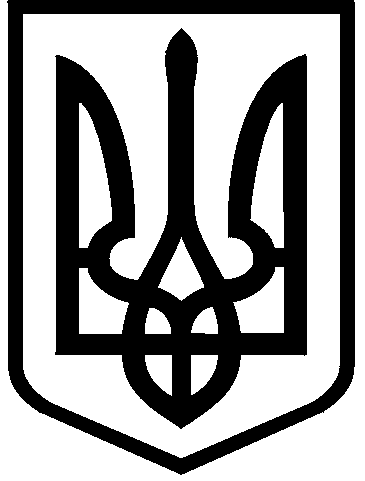 КИЇВСЬКА МІСЬКА РАДАV I ІI    СКЛИКАННЯПОСТІЙНА КОМІСІЯ КИЇВСЬКОЇ МІСЬКОЇ РАДИ З ПИТАНЬ БЮДЖЕТУ ТА СОЦІАЛЬНО-ЕКОНОМІЧНОГО РОЗВИТКУ01044 м. Київ, вул. Хрещатик, 36                                                тел.: (044) 202-70-43, 202-72-99ПРОТОКОЛ № 2засідання постійної комісії Київської міської ради з питань бюджету та соціально-економічного розвиткум. Київ 										03.12.2015Склад комісії – 19 осіб.Присутні –  19 осіб:Голова комісії: А.Странніков;Перший заступник голови комісії : П.Кузик;(з питань бюджетної політики)Перший заступник голови комісії : О.Маляревич;(з питань інвестиційної діяльності)Заступник голови комісії: Л.Костенко;Заступник голови комісії: В.Яловий;Секретар комісії: Г.Ясинський;Члени комісії: М.Терентьєв, Ю.Сулига, Я.Горбунов, В.Гончаров,  О.Чернецький, О.Веремеєнко, А.Дрепін, В.Левін,  В.Павлик, В.Товмасян, А.Шлапак, О.Руденко, І.Никорак.Запрошені:С.Артеменко – депутат Київської міської ради;С.Майзель - депутат Київської міської ради, директор КП “Київпастранс”;В.Репік – директор Департаменту фінансів виконавчого органу Київради (Київської міської державної адміністрації);М.Поворозник – директор Департаменту економіки та інвестицій виконавчого органу Київради (Київської міської державної адміністрації);В.Козловський - директор Департаменту транспортної інфраструктури виконавчого органу Київради (Київської міської державної адміністрації);В.Падалка — перший заступник директора Департаменту фінансів виконавчого органу Київради (Київської міської державної адміністрації);О.Маміна – перший заступник директора Департаменту економіки та інвестицій виконавчого органу Київради (Київської міської державної адміністрації);О.Корень – заступник директора Департаменту фінансів виконавчого органу Київради (Київської міської державної адміністрації);В.Брагінський - начальник КП «Київський метрополітен»;Представники засобів масової інформації.Представники громадськості.Порядок денний:1. Про проект рішення Про проект рішення “Про прийняття до розгляду проекту рішення Київської міської ради “Про Програму економічного і соціального розвитку міста Києва на 2016 рік”. (Доповідач М.Поворозник)2. Про проект рішення “Про прийняття до розгляду проекту рішення Київської міської ради “Про бюджет міста Києва на 2016 рік”. (Доповідач В.Репік)3. Про розгляд додаткових пропозицій до проекту рішення Київської міської ради «Про внесення змін до рішення Київської міської ради від 28.01.2015 № 60/925 «Про бюджет м. Києва на 2015 рік» (від 01.12.2015 № 08/231-7/ПР). Розгляд питань:Слухали: А.Страннікова щодо прийняття за основу порядку денного із трьох питань від 03.12.2015 засідання постійної комісії Київської міської ради з питань бюджету та соціально-економічного розвитку.Вирішили:Прийняти за основу порядок денний із трьох питань від 03.12.2015  засідання постійної комісії Київської міської ради з питань бюджету та соціально-економічного розвитку.Голосували:	   За – 17,	              Проти – 0,		Утримались – 0,Не голосували – 2.Рішення прийнято.Слухали: А.Страннікова щодо прийняття в цілому порядок денного із трьох питань від 03.12.2015 засідання постійної комісії Київської міської ради з питань бюджету та соціально-економічного розвитку.Вирішили:Прийняти в цілому порядок денний із трьох питань від 03.12.2015 засідання постійної комісії Київської міської ради з питань бюджету та соціально-економічного розвитку.Голосували:	   За – 17,	              Проти – 0,		Утримались – 0,Не голосували – 2.Рішення прийнято.1. Про проект рішення Про проект рішення “Про прийняття до розгляду проекту рішення Київської міської ради “Про Програму економічного і соціального розвитку міста Києва на 2016 рік”.Слухали: Інформацію М.Поворозника – директора Департаменту економіки та інвестицій виконавчого органу Київської міської ради (Київської міської державної адміністрації) щодо проекту рішення “Про прийняття до розгляду проекту рішення Київської міської ради “Про Програму економічного і соціального розвитку міста Києва на 2016 рік”.Доповідач роз'яснив, що метою та завданням прийняття проекту рішення Київради «Про прийняття до розгляду проекту рішення Київради "Про Програму економічного і соціального розвитку міста Києва на 2016 рік" є ініціювання внесення на розгляд Київської міської ради проекту Програми економічного і соціального розвитку міста Києва на 2016 рік. Також доповів, що метою проекту рішення є затвердження основних показників економічного і соціального розвитку міста на 2016 рік та виконання завдань і заходів Програми структурними підрозділами виконавчого органу Київської міської ради (Київської міської державної адміністрації) та районними в місті Києві державними адміністраціями, спрямованих на забезпечення сталого економічного і соціального розвитку міста Києва.В основу Програми покладені ключові положення Стратегії реформ-2020, Державної стратегії регіонального розвитку на період до 2020 року, затвердженої постановою Кабінету Міністрів України від 06 серпня 2014 р. № 385, Стратегії розвитку міста Києва до 2025 року, затвердженої рішенням Київської міської ради від 15 грудня 2011 р. № 824/7060 та інших комплексних і галузевих загальнодержавних та міських цільових програм.Заходи Програми передбачають фінансування за рахунок коштів міського бюджету, коштів підприємств, міжнародних фінансових організацій та інвесторів. Проект рішення буде погоджено з усіма зацікавленими особами, 
з урахуванням вимог Регламенту виконавчого органу Київської міської ради (Київської міської державної адміністрації), затвердженого розпорядженням виконавчого органу Київської міської ради (Київської міської державної адміністрації) від 08 жовтня 2013 р. № 1810.В 2016 році зберігається соціальна спрямованість Програми економічного і соціального розвитку м. Києва та передбачений подальший розвиток міського господарства. Реалізація завдань та заходів Програми економічного і соціального розвитку м. Києва на 2016 рік надасть можливість вирішити низку нагальних проблем соціально-економічного розвитку м. Києва.Вирішили: 1) Підтримати проект рішення “Про прийняття до розгляду проекту рішення Київської міської ради “Про Програму економічного і соціального розвитку міста Києва на 2016 рік”.2) Винести проект рішення “Про Програму економічного і соціального розвитку міста Києва на 2016 рік” на пленарне засідання сесії Київської міської ради та рекомендувати взяти до розгляду як такий, що  відповідає вимогам Закону України від 21.05.1997 № 280/97-ВР “Про місцеве самоврядування в Україні”.Голосували:	   За – 15,	              Проти – 0,		Утримались – 3,Не голосували – 1.Рішення прийнято.2. Про проект рішення “Про прийняття до розгляду проекту рішення Київської міської ради “Про бюджет міста Києва на 2016 рік”. Слухали: Інформацію В.Репіка - директора Департаменту фінансів виконавчого органу Київради (Київської міської державної адміністрації) щодо проекту рішення “Про прийняття до розгляду проекту рішення Київської міської ради “Про бюджет міста Києва на 2016 рік”.Доповідач поінформував, що метою та завданням прийняття проекту рішення Київради «Про прийняття до розгляду проекту рішення Київради "Про бюджет міста Києва на 2016 рік" є внесення на розгляд Київської міської ради проекту бюджет міста Києва на 2016 рік. Також доповів, що проект дохідної частини бюджету міста Києва на 2016 рік розраховувався на основі діючих норм Бюджетного та Податкового кодексів України з урахуванням основних прогнозних макропоказників економічного і соціального розвитку міста, підсумків виконання бюджету за січень-жовтень 2015 рік та очікуваного виконання за 2015 рік.Основними особливостями формування дохідної частини проекту бюджету міста Києва на 2016 рік є:- зарахування 40% податку на доходи фізичних осіб, оподаткування пасивних доходів фізичних осіб, запровадження прогресивної моделі оподаткування доходів фізичних осіб;- зниження податкового навантаження на громадян, за рахунок надання податкової соціальної пільги на 2016 рік у розмірі 100% розміру прожиткового мінімуму для працездатних осіб; - зарахування 10% податку на прибуток підприємств (крім податку на прибуток підприємств державної власності);- запровадження акцизного податку з реалізації через роздрібну торговельну мережу алкогольних напоїв, тютюнових виробів та палива;- зарахування плати за надання адміністративних послуг;- зарахування 80% екологічного податку (крім екологічного податку, що справляється за утворення радіоактивних відходів);- зарахування податку на майно, до складу якого входять: податок на нерухоме майно, відмінне від земельної ділянки; транспортний податок; плата за землю;- зарахування єдиного податку. Прогнозний обсяг доходів проекту бюджету міста Києва на 2016 рік без врахування трансфертів, обраховано в сумі 16 835 427,1 тис. грн, в тому числі загальний фонд – 15 501 357,5 тис. грн і спеціальний фонд 1 334 069,6 тис. грн.  У 2016 році очікується отримати субвенції з Державного бюджету України  (у зв’язку з неприйняттям Закону України «Про Державний бюджет України на 2016 рік» враховано норми статті 77 Бюджетного кодексу України та включено до проекту бюджету міста Києва на 2016 рік освітню субвенцію, субвенцію на підготовку  робітничих кадрів, медичну субвенцію, субвенцію на забезпечення медичних заходів окремих державних програм та комплексних заходів програмного характеру на рівні затверджених показників 2015 року) у сумі 9 660 371,0 тис. грн. Вирішили: 1) Підтримати проект рішення “Про прийняття до розгляду проекту рішення Київської міської ради “Про бюджет міста Києва на 2016 рік”.2) Винести проект рішення “Про бюджет міста Києва на 2016 рік” на пленарне засідання сесії Київської міської ради та рекомендувати взяти до розгляду як такий, що  відповідає вимогам статті 21 та статті 77  Бюджетного кодексу України.Голосували:	   За – 17,	              Проти – 0,		Утримались – 2,Не голосували – 0.Рішення прийнято.3. Про розгляд додаткових пропозицій до проекту рішення Київської міської ради «Про внесення змін до рішення Київської міської ради від 28.01.2015 № 60/925 «Про бюджет м. Києва на 2015 рік» (від 01.12.2015 № 08/231-7/ПР).Виступив: А.Странніков  із роз'ясненням, що на минулому засіданні постійної комісії (протокол № 1 від 02.12.2015) розглянуто проект рішення Київської міської ради «Про внесення змін до рішення Київської міської ради від 28.01.2015 № 60/925 «Про бюджет м. Києва на 2015 рік» (від 01.12.2015 № 08/231-7/ПР), однак додатково надійшли пропозиції які потребують розгляду.Виступив: В.Брагінський — начальник КП «Київський метрополітен» щодо листа Департаменту транспортної інфраструктури виконавчого органу Київської міської ради (Київської міської державної адміністрації) від 02.12.2015 № 053- 12479 стосовно додаткових бюджетних призначень Департаменту транспортної інфраструктури виконавчого органу Київської міської ради (Київської міської державної адміністрації) по загальному та спеціальному фонду бюджету міста Києва за КТКВК 17063 «Інші заходи у сфері електротранспорту» КЕКВ 2610,3210 у сумі 447 779 438,31 грн.	Також повідомив, що у зв'язку із загрозою блокування рахунків КП «Київський метрополітен» внаслідок можливих судових рішень, що приведе до зупинки нормальної роботи метрополітену, та з метою погашення заборгованості за договором на фінансові лізингові послуги (100 вагонів метрополітену), відповідно до рішення Київської міської ради від 28.05.2009 № 546/1602 «Про придбання вагонів метрополітену», розпорядження виконавчого органу Київської міської ради (Київської міської державної адміністрації) від 25.06.2009 № 713 «Про придбання вагонів метрополітену», договору від 16.07.2009 № 16-Упр-09, укладеного між КП «Київський метрополітен» та ТОВ «Укррослізинг», необхідно додатково в 2015 році виділити по КТКВК 170603 «Інші заходи у сфері електротранспорту» за КЕКВ 3210 фінансування в сумі 341 994 512,08 грн. (тіло лізингу), за КЕКВ 2610 — фінансування в сумі 105 784 926,23 грн. (винагорода за договором на фінансові лізингові послуги) (без урахування коригуючого коефіцієнту).Виступив: Л.Левін із запитанням щодо балансоутримувача даних вагонів.Виступив: В.Брагінський - начальник КП «Київський метрополітен» з інформацією, що вагони перейдуть на баланс КП «Київський метрополітен» після сплати боргу у повному обсязі.Виступив: О.Чернецький із пропозицією перенести розгляд даного питання на одне з наступних засідань з метою детального ознайомлення з юридичною документацією.Виступив: В.Павлик із пропозицією отримати інформацію від Департаменту фінансів виконавчого органу Київської міської ради (Київської міської державної адміністрації) стосовно можливості виділення грошових коштів у межах бюджету міста Києва на 2015 рік.Виступив: В.Репік із пропозицією поставити на голосування пропозицією О.Чернецького щодо перенесення розгляду даного питання на одне із наступних засідань.Вирішили: Перенести розгляд листа Департаменту транспортної інфраструктури виконавчого органу Київської міської ради (Київської міської державної адміністрації) від 02.12.2015 № 053- 12479 щодо додаткових бюджетних призначень Департаменту транспортної інфраструктури виконавчого органу Київської міської ради (Київської міської державної адміністрації) по загальному та спеціальному фонду бюджету міста Києва за КТКВК 17063 «Інші заходи у сфері електротранспорту» КЕКВ 2610,3210 у сумі 447 779 438,31 грн.Голосували:  За – 8,	              Проти – 0,		Утримались – 0,Не голосували – 11.Рішення не прийнято.Виступив: В.Репік з інформацією стосовно можливості збільшення дохідної частини бюджету м.Києва на 200,0 млн.грн за рахунок залучення резервних коштів, виділених під остаточне коригування бюджету, а саме під боргову операцію, яка має бути завершена до 27.12.2015 р.Виступив: В.Павлик щодо можливості внесення коригування у розмірі 200,00 млн.грн. в бюджет м. Києва на 2015 рік до кінця грудня.Виступив: М.Терентьєв із пропозицією підтримати питання та винести його на розгляд пленарного засідання Київської міської ради.Виступив: В.Товмасян із пропозицією доручити Департаменту транспортної інфраструктури виконавчого органу Київської міської ради (Київської міської державної адміністрації) та КП “Київський метрополітен” запросити представника ТОВ «Укррослізинг»  на засідання постійної комісії Київської міської ради з питань бюджету та соціально-економічного розвитку.Виступив: А.Странніков із пропозицією узгодити чіткі умови погашення боргу.Виступив: О.Козловський - директор Департаменту транспортної інфраструктури виконавчого органу Київради (Київської міської державної адміністрації) із пропозицією збільшити загальну суму бюджету на 2015 рік на 200,0 млн.грн. за рахунок збільшення податку на доходи з фізичних осіб у розмірі 170,0 млн. грн. та податку з єдиного соціального внеску у розмірі 30,0 млн.грн. з подальшим спрямуванням даних коштів на видатки бюджету за КТКВК 170603 «Інші заходи у сфері електротранспорту» та за КЕКВ 3210 «Тіло лізингу» із перерозподілом вказаного обсягу коштів із загального до спеціального фонду.Виступив: Л.Левін із пропозицією доручити юридичного відділу опрацювати питання фіксування суми боргу, що залишиться після сплати 200,00 млн.грн, а також фіксування умов подальших виплат до 2018 року. Запросити у КП «Київський метрополітен» додаткові матеріали для більш ґрунтовного розгляду даного питання.Також запропонував здійснити процедуру реструктуризації боргу по договору лізингу та зафіксувати її у мировій угоді узгодженою з обома сторонами. Текст мирової угоди погодити з постійною комісією з питань бюджету та соціально-економічного розвитку.Виступила: А.Шлапак із пропозицією перерозподілити кошти по КНП «КДЦ» Печерського району м. Києва у сумі 193 тис. грн. з КЕКВ 2730 “Інші виплати населенню” на КЕКВ 2111 “Заробітна плата” та КЕКВ 2120 “Нарахування на оплату праці”.Виступив: Г.Ясинський із пропозицією передбачити Департаменту економіки та інвестицій кошти в сумі 3 500,0 тис.грн. на поповнення статутного фонду КП «КІА» для забезпечення статутної діяльності по КФК 180409 «Внески органів влади Автономної республіки Крим та органів місцевого самоврядування у статутні фонди суб'єктів підприємницької діяльності».Виступив: В.Павлик із пропозицією збільшити асигнування по міській цільовій комплексній програмі профілактики та протидії злочинності в м. Києві "Безпечна столиця"  для Головного управління СБУ у м. Києві та Київській області на 2015 рік у сумі 3 млн.грн. на придбання оперативного автотранспорту, паливно-мастильних матеріалів, обладнання та іншого  матеріально-технічного оснащення.Вирішили: 1. Доручити Департаменту фінансів виконавчого органу Київської міської ради (КМДА) додатково врахувати пропозиції до проекту рішення Київської міської ради «Про внесення змін до рішення Київської міської ради від 28.01.2015 № 60/925 «Про бюджет м. Києва на 2015 рік» (від 01.12.2015 № 08/231-7/ПР), який було погоджено на засіданні постійної комісії Київської міської ради з питань бюджету та соціально-економічного розвитку (протокол № 1 від 02.12.2015) від А.Шлапак, Г.Ясинського, В.Павлика та О.Козловського — директора Департаменту транспортної інфраструктури виконавчого органу Київради (Київської міської державної адміністрації), а саме:- перерозподілити кошти по КНП “КДЦ” Печерського району м. Києва у сумі 193 тис. грн. з КЕКВ 2730 “Інші виплати населенню” на КЕКВ 2111 “Заробітна плата” та КЕКВ 2120 “Нарахування на оплату праці”;- передбачити Департаменту економіки та інвестицій кошти в сумі 3 500,0 тис.грн. на поповнення статутного фонду КП “КІА” для забезпечення статутної діяльності по КФК 180409 “Внески органів влади Автономної республіки Крим та органів місцевого самоврядування у статутні фонди суб'єктів підприємницької діяльності”;- збільшити асигнування по міській цільовій комплексній програмі профілактики та протидії злочинності в м. Києві "Безпечна столиця"  для Головного управління СБУ у м. Києві та Київській області на 2015 рік у сумі 3 млн.грн. на придбання оперативного автотранспорту, паливно-мастильних матеріалів, обладнання та іншого  матеріально-технічного оснащення.2.Взяти до уваги, що виділення кошти у сумі 200,00 млн. грн на видатки бюджету за КТКВК 170603 «Інші заходи у сфері електротранспорту» та за КЕКВ 3210 «Тіло лізингу» із перерозподілом вказаного обсягу коштів із загального до спеціального фонду, можливе за умови здійснення КП “Київський метрополітен” процедури реструктуризації боргу по договору лізингу та подальшої її фіксації в мировій угоді, текст якої має бути погоджений з постійною комісією з питань бюджету та соціально-економічного розвитку.3. Доручити Департаменту транспортної інфраструктури виконавчого органу Київської міської ради (Київської міської державної адміністрації) та КП “Київський метрополітен” запросити представника ТОВ «Укррослізинг» на  засідання постійної комісії Київської міської ради з питань бюджету та соціально-економічного розвитку.4. Доручити КП “Київський метрополітен” надати додаткові матеріали для більш ґрунтовного розгляду питання щодо закупівлі 100 вагонів метро у лізинг у 2009 році до постійної комісії.Голосували:   За – 15,	              Проти – 0,		Утримались – 1,Не голосували – 3.Рішення  прийнято.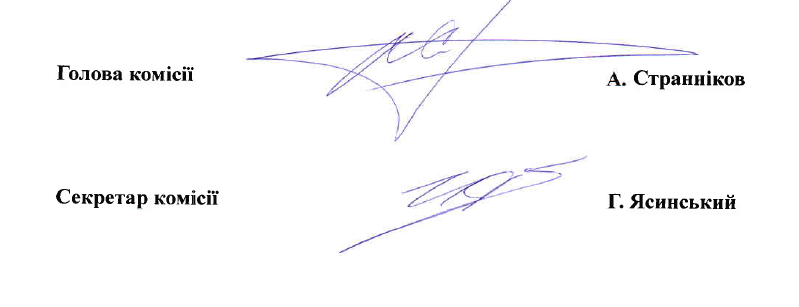 